Publicado en Avast el 21/05/2018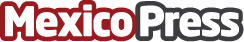 Avast lanza AntiTrack Premium para ayudar a los usuarios a retomar el control de su privacidadAntiTrack bloquea el aviso de rastreo, previene el aviso en redes de construir perfiles de usuarios y automáticamente limpia la historia del navegadorDatos de contacto:Flor Carreno56152196Nota de prensa publicada en: https://www.mexicopress.com.mx/avast-lanza-antitrack-premium-para-ayudar-a Categorías: Software Ciberseguridad http://www.mexicopress.com.mx